Remote Consultations in Mental Health Project: SLaM Case Study – Barbara Arroyo Barbara Arroyo, Interim Chief Clinical Information Officer at South London, and Maudsley NHS Foundation Trust (SLaM) gave an overview of how the Community Mental Health team in Southwark, prompting recovery in people living with serious mental illness; particularly with primary and secondary diagnosis of psychosis, has adapted to virtual working within the team and with their service users durin g the Covid19 pandemic. For context, Barbara’s team consists of 14 members and includes administrators, receptionists, a psychologist, occupational therapist, team manager, nurses, social care workers, care coordinators and psychiatrists. The community mental health team provides services and support to 250 service users across Southwark. Coordinating Patient’s Care in a Virtual Setting: The Care Coordinators working in the community mental health team at SLaM coordinates the care of each patient. This isn’t just medication. The care coordinators will know each person’s needs. They will work with the individual service user and wider members involved in the person’s care, for example carers, to understand their preferences for care and treatment. When we entered the pandemic, Barbara’s team realised they couldn’t carry on working utilising the same care coordination model. Instead, the team had to work in a task orientated way utilising Microsoft Teams. The team held basic understanding of Microsoft Teams from running Virtual Clinics prior to Covid19, however nobody was an expert in this area and so a lot of peer support, coaching, tutorials and 1:1s were conducted to ensure the team felt confident in utilising its functions. As Barbara stated, “We helped each other. We did the coaching and the tutorials as we know it is something to stay and that will be sustainable. If the staff is digitally confident and competent, then they will be able to share knowledge and learning with patients”. As well as using the video functionality, the team used document sharing. Barbara highlights how they utilised Microsoft Teams Document Sharing to perform their day-to-day roles and support patient outcomes. 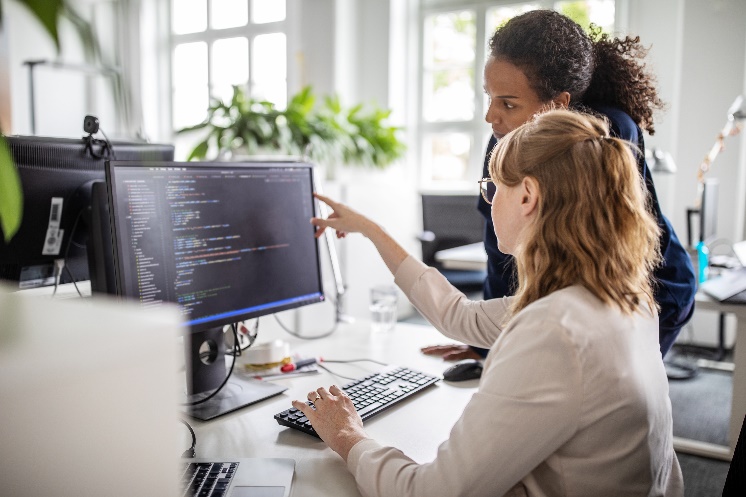 Allowing Patients to become digitally aware: The Community Mental Health Team at SLaM, based in Southwark, did not exclude any patient. They utilised a hybrid model, offering telephone, video and face to face consultations. Choosing which method of consultation is best for the patient depended upon the clinical intervention and the preferences of staff and patients. 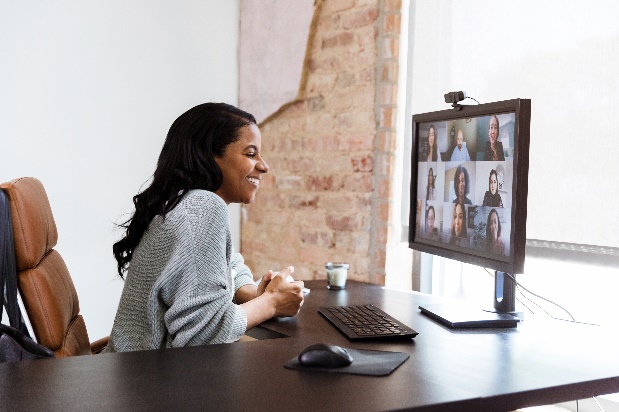 If a patient were to be seen face to face for their initial appointment due to their need, lack of digital accessibility or knowledge, the patient would come into clinic and enter a room with a clinician. On the screen would be the MDT. The patient is not only visualising how the team are there to support them, they are also witnessing how easy and accessible digital platforms can be. 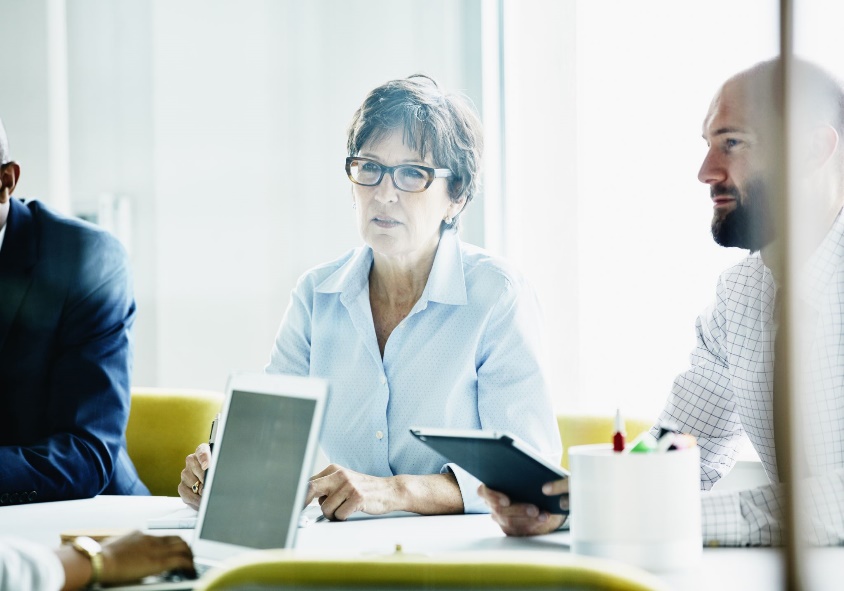 Not only did SLaM’s Community Mental Health Team in Southwark encourage patients to utilise digital platforms for their appointments, but for self-management of their conditions, including access to Personalised Health Records, SLaM Recovery College and informative self-management video’s. Not only does encouraging patients to utilise digital interventions for their consultations and self-management provide them with new opportunities, it allows them to feel more empowered and feel closer to their clinicians and support network than before.  Barbara states how patient motivation to utilise digital interventions is essential. 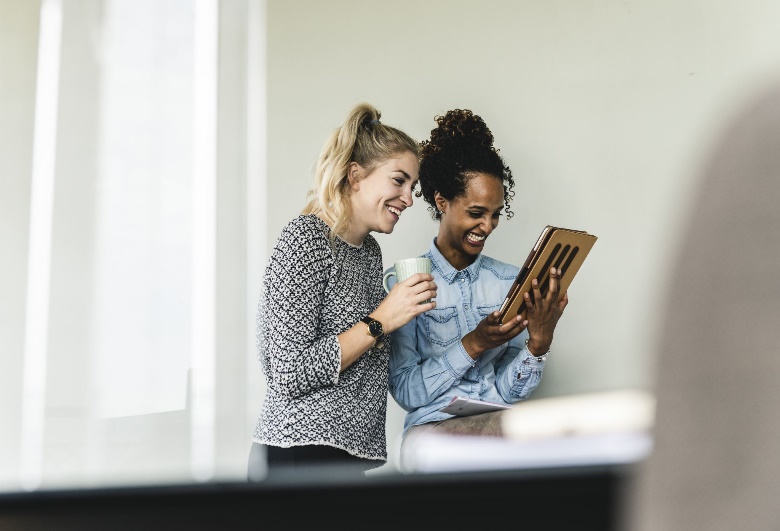 The Future of Remote Working: Barbara expressed how beneficial utilising digital platforms can be in joining up various organisations across the NHS and beyond. If clinicians can link up and understand the offer for their patients, they can better inform them on what can support them to manage their conditions. 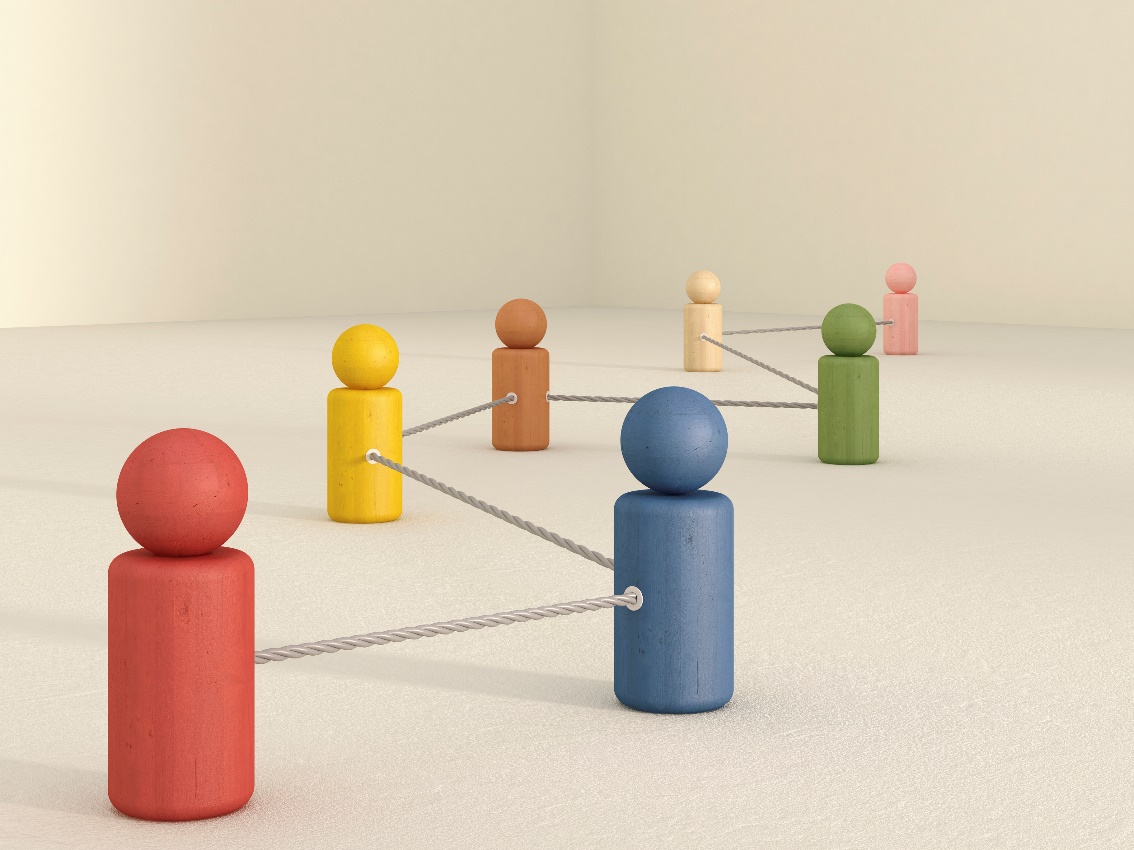 